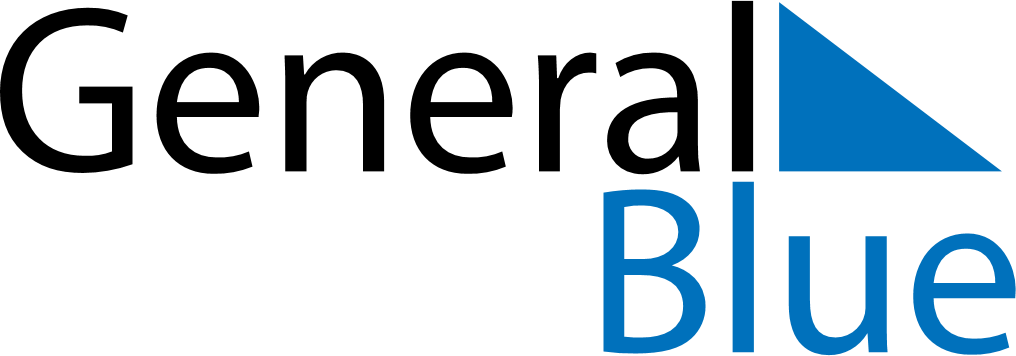 October 2025October 2025October 2025October 2025TanzaniaTanzaniaTanzaniaMondayTuesdayWednesdayThursdayFridaySaturdaySaturdaySunday1234456789101111121314151617181819Nyerere Day20212223242525262728293031